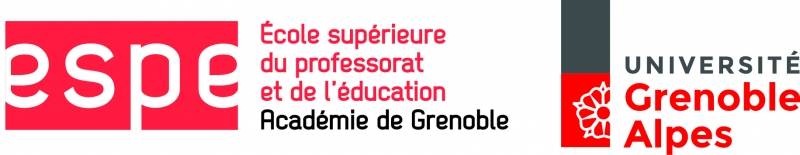 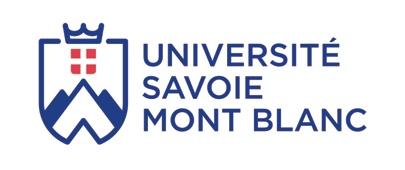 DEMANDE D’AUTORISATION D’ABSENCE EN FORMATIONpour accompagnement d’une sortie scolaireMadame La Directrice,Je soussigné(e)NOM :				 Prénom : N° étudiant :                                   Adresse mail :Site de formation (cocher) : 
GRENOBLE □	VALENCE □      CHAMBERY □    BONNEVILLE □Inscrit en  : M2 A  □    DU □        M2B □        □ Professeur des écoles stagiaire
□ Professeur du second degré stagiaire, parcours : ............................
□  stagiaire en encadrement éducatifNom de l’établissement : Commune: demande l’autorisationde m’absenter des cours du …………………… au …………………. pour accompagnement d’une classe en sortie scolaireClasse : ………………..
Lieu de la sortie : Objectifs pédagogiques de la sortie : Autres enseignants encadrant la sortie: Lien de la sortie avec l’enseignement dispensé par le stagiaire: Date …………… Signature de l’étudiant stagiaire A renvoyer à espe-da-etudes@univ-grenoble-alpes.fr □ Autorisation accordée
 □ Autorisation refusée						À Grenoble, le La Directrice adjointe, Mme MARTIEL